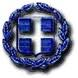 ΕΛΛΗΝΙΚΗ ΔΗΜΟΚΡΑΤΙΑΥΠΟΥΡΓΕΙΟ ΠΑΙΔΕΙΑΣ ΚΑΙ ΘΡΗΣΚΕΥΜΑΤΩΝ,ΠΟΛΙΤΙΣΜΟΥ ΚΑΙ ΑΘΛΗΤΙΣΜΟΥ.ΠΕΡΙΦΕΡΕΙΑΚΗ ΔΙΕΥΘΥΝΣΗΠΡΩΤ/ΘΜΙΑΣ & ΔΕΥΤ/ΘΜΙΑΣ ΕΚΠ/ΣΗΣ                                                                                                                         ΘΕΣ/ΝΙΚΗ   14/1/2015   Δ/ΝΣΗ ΑΝΑΤΟΛΙΚΗΣ ΘΕΣΣΑΛΟΝΙΚΗΣ                                                                                                                          ΑΡ.ΠΡΩΤΟΚΟΛΟΥ  52         15ο ΓΕΛ ΘΕΣ/ΝΙΚΗΣΤαχ. Δ/νση : Καρόλου Ντηλ 24Ταχ. Κώδ.  : 54623Τηλέφωνο  : 2310-231358FAX : 2310-231317                                                                             ΠΡΑΚΤΙΚΟ ΠΡΟΣΦΟΡΩΝ ΤΟΥΡΙΣΤΙΚΩΝ ΓΡΑΦΕΙΩΝ ΓΙΑ ΤΗΝ ΕΚΔΡΟΜΗ ΤΗΣ A΄ ΛΥΚΕΙΟΥΣήμερα 14 Ιανουαρίου 2015 και ώρα 14:15 στο γραφείο του 15ου ΓΕΛ  Θεσ/νίκης συνεδρίασε η  υπογεγραμμένη επιτροπή αποτελούμενη από τους:Α. Βαζούρα Ζωή, διευθύντρια, ως πρόεδρο.Β. Σαχπατζίδης Χρήστος ως μέλος.Γ. Κουπτσίδης Στέργιος , ως μέλος.Δ. Μαργαρίτη Μάχη  πρόεδρος συλλόγου γονέων και κηδεμόνων, ως μέλος.Ε.  Κουνουπιώτης Όμηρος, ως μέλος.ΣT.Άγγος Δημήτριος, ως μέλος.Ζ.  Φαρμάκη Μυρτώ, ως μέλος.και αποσφράγισε τις προσφορές όπως παρακάτω:Η προσφορά του  VERGINA TRAVEL   κρίνεται η πλέον συμφέρουσα και καλύπτει όλους τους όρους της προκήρυξης της εκδρομής.Κλείνεται το πρακτικό και κατακυρώνεται η προσφορά με απόλυτη ομοφωνία ,στο πρακτορείο ταξιδίων VERGINA TRAVEL   . grefi